Teilnehmerliste der Eltern-Kind Gruppe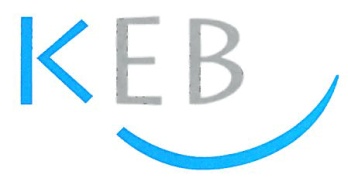 KEB Rottal-INN-Salzach e.V.84503 Altötting	  Kapellplatz 8   (0 86 71) 84 675  FAX (0 86 71) 84 671  www.keb-ris.de  ekg@keb-ris.deNr.Namen u. Vornamen Vornamen der Kinderweiblich                       männlichVornamen der Kinderweiblich                       männlichAlter d. Kinder12345678910111213141516171819202122232425